Unit 2 Lesson 13: Problemas-historia y ecuacionesWU Cuál es diferente: Diagramas (Warm up)Student Task Statement¿Cuál es diferente?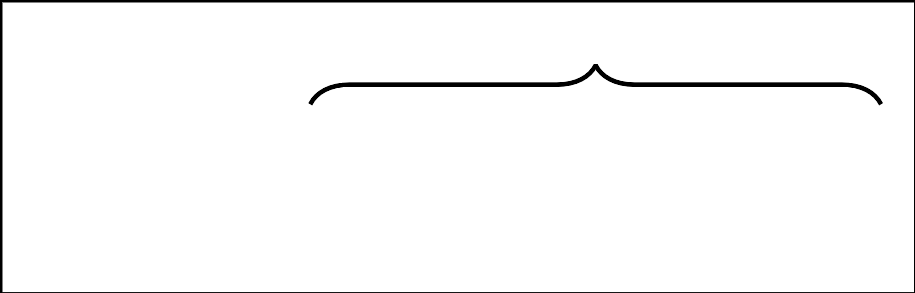 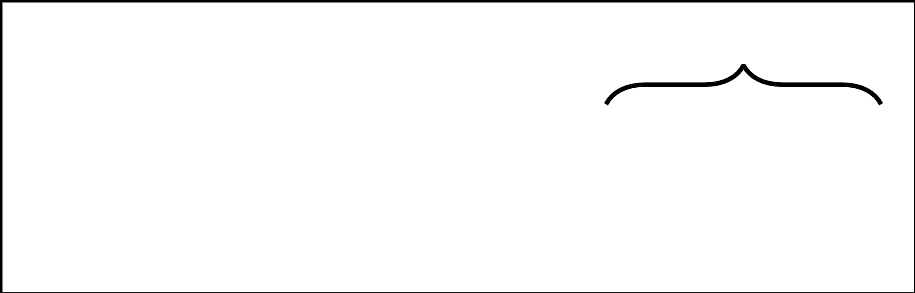 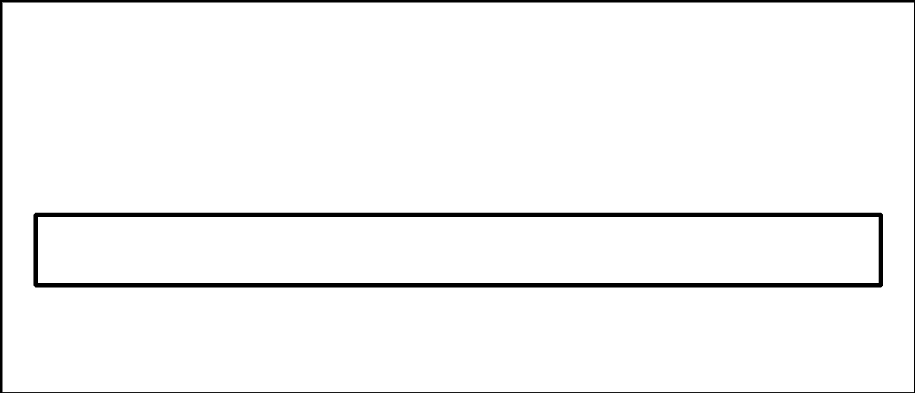 1 Clasificación de tarjetas: Problemas-historia y ecuacionesStudent Task StatementEmpareja cada problema-historia con una ecuación. Explica por qué las tarjetas corresponden.Escoge 2 problemas-historia y resuélvelos. Muestra cómo pensaste.2 Representemos y resolvamos problemas-historiaStudent Task Statement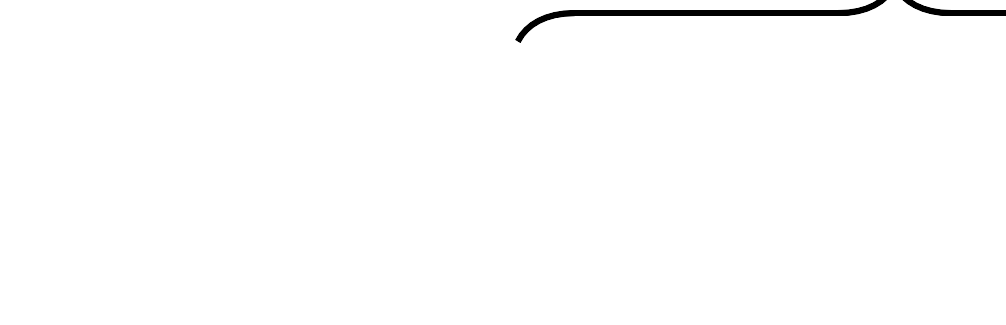 Lin jugó un juego con semillas. Empezó el juego con algunas semillas. Después ganó 36 semillas. Ahora tiene 64 semillas. ¿Cuántas semillas tenía Lin al principio?Escribe una ecuación con un signo de interrogación para representar el valor desconocido.Resuelve la ecuación. Muestra cómo pensaste. Usa dibujos, números o palabras.Andre empezó un juego con 32 semillas. Después ganó más semillas. Ahora tiene 57 semillas. ¿Cuántas semillas ganó Andre?Marca el diagrama para representar la historia.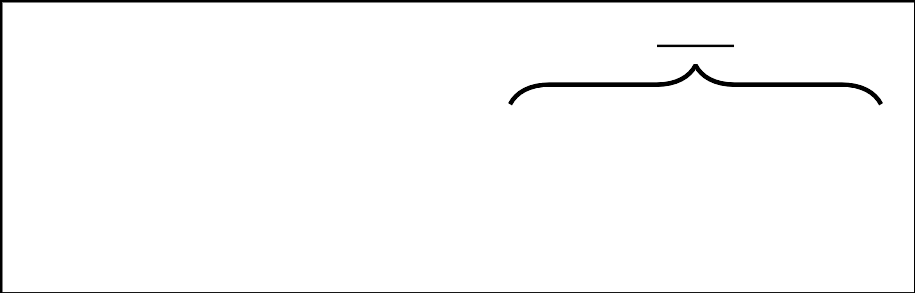 Escribe una ecuación con un signo de interrogación para representar el valor desconocido.Resuelve la ecuación. Muestra cómo pensaste. Usa dibujos, números o palabras.Diego recolectó 22 semillas de flores amarillas y 48 semillas de flores azules. ¿Cuántas semillas recolectó en total?Marca el diagrama para representar la historia.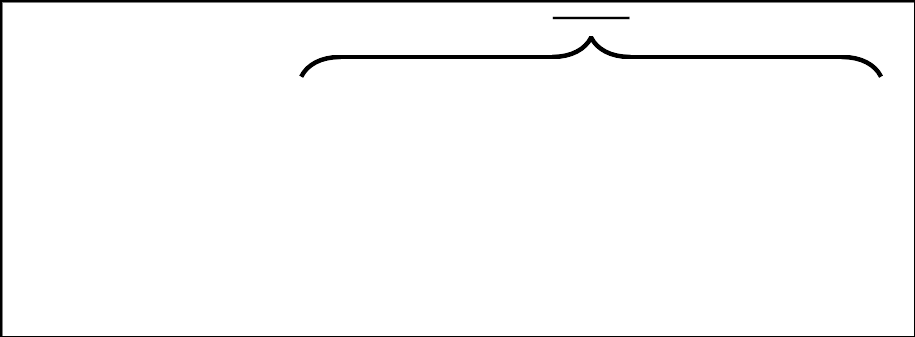 Escribe una ecuación con un signo de interrogación para representar el valor desconocido.Resuelve la ecuación. Muestra cómo pensaste. Usa dibujos, números o palabras.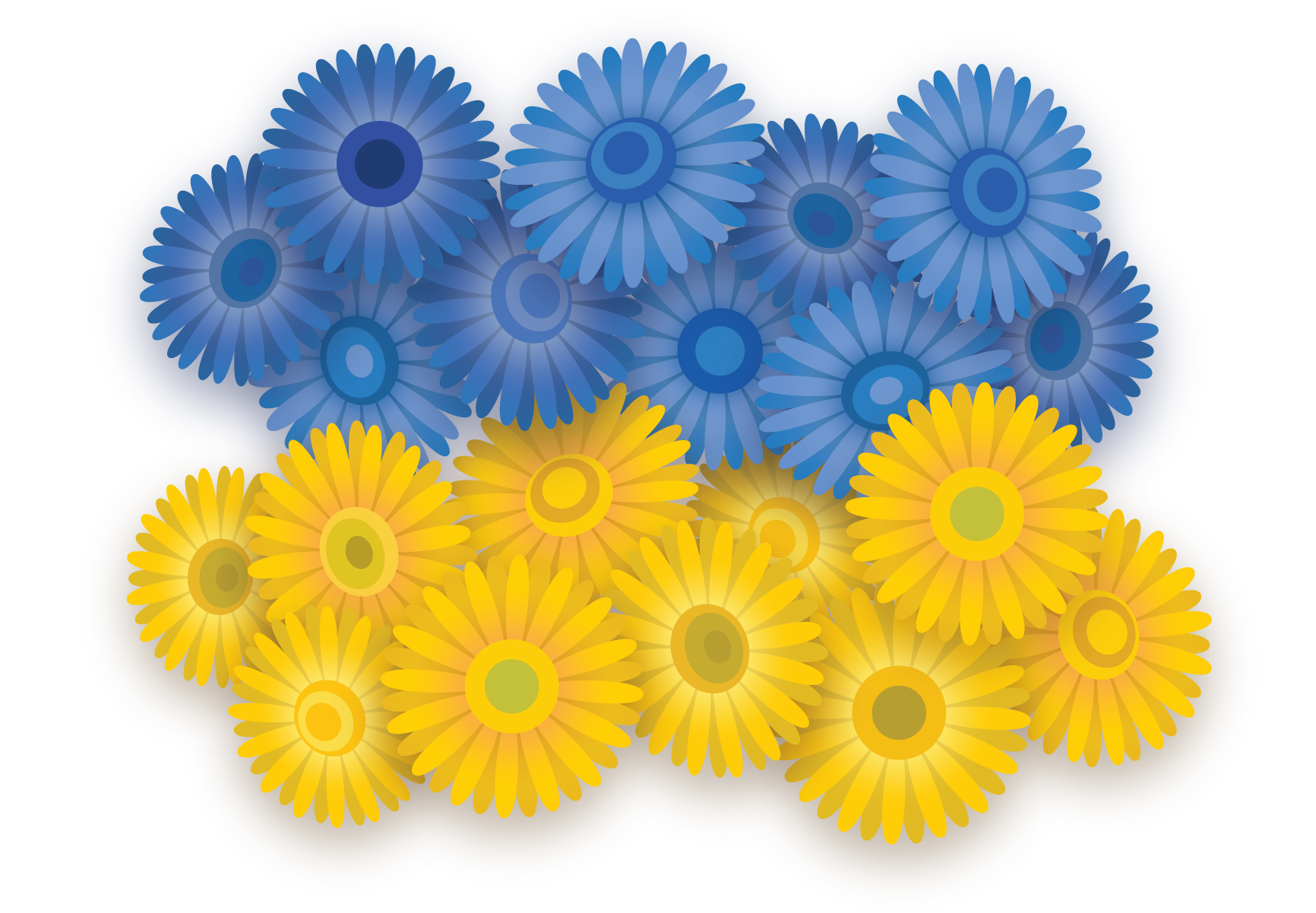 Noah y Kiran recolectaron 92 semillas de calabaza. Noah recolectó 53 semillas de calabaza. ¿Cuántas semillas recolectó Kiran?Dibuja un diagrama para representar la historia.Escribe una ecuación con un signo de interrogación para representar el valor desconocido.Resuelve la ecuación. Muestra cómo pensaste. Usa dibujos, números o palabras.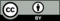 © CC BY 2021 Illustrative Mathematics®